Standardillustrierende Aufgaben veranschaulichen beispielhaft Standards für Lehrkräfte, Lernende und Eltern. Aufgabe und Material: Betäubung durch VereisenBeim Arzt lassen sich kleinere Operationen mit Betäubung durch Vereisen durchführen. Dabei wird eine Flüssigkeit auf die Haut gesprüht. 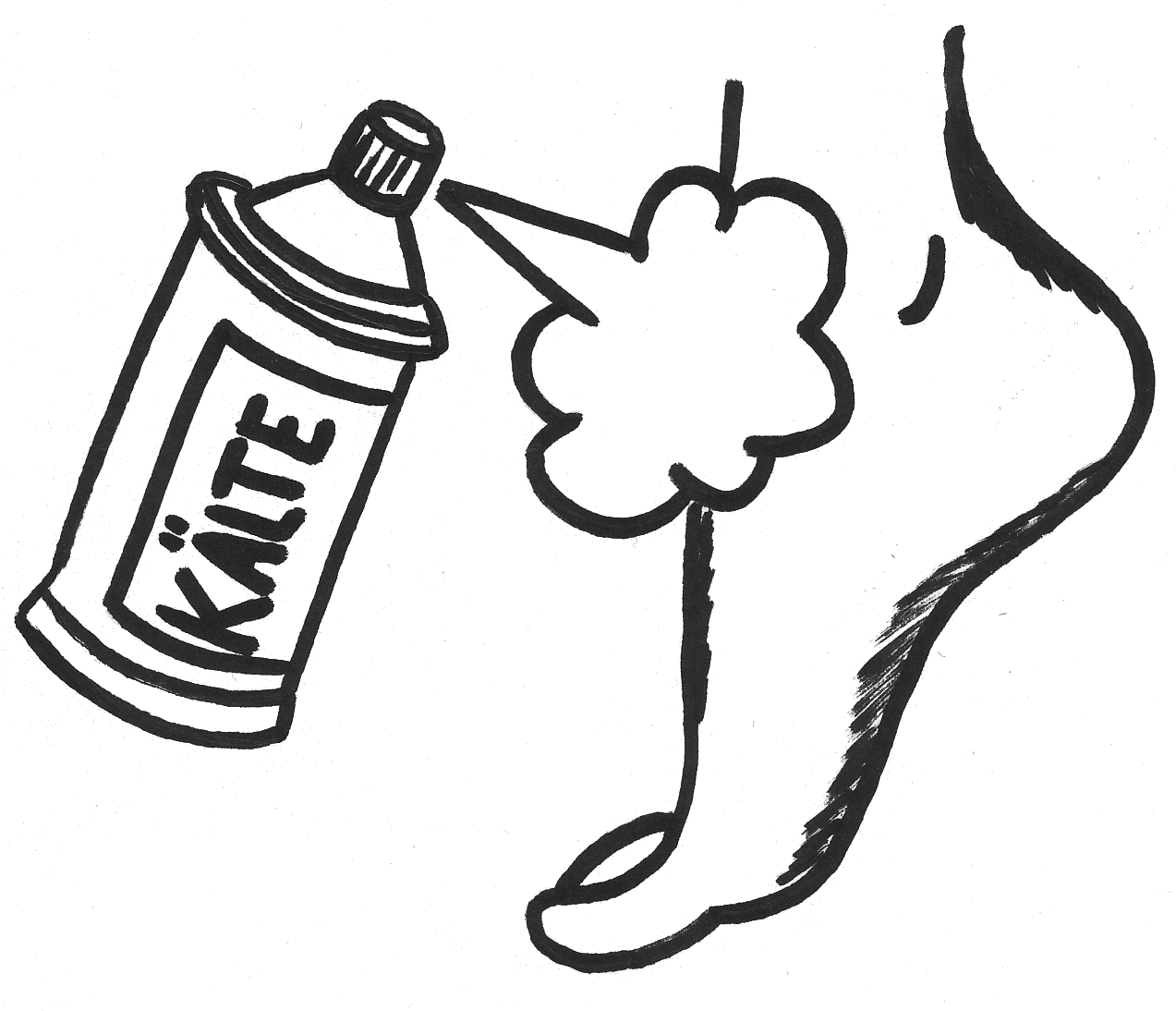 Das Eisspray enthält ein flüssiges Stoffgemisch, das normalerweise bei Raumtemperatur gasförmig ist. Zur Herstellung wird das Stoffgemisch unter hohem Druck verflüssigt. Wird der Druck plötzlich verringert, dann verdampft die Flüssigkeit. Um gasförmig zu werden, benötigt die Flüssigkeit Wärme. Diese Wärme wird aus der Umgebung entzogen.													   Grafik: M- Lötsch, LISUMAufgabe:Erkläre, wodurch der Kühleffekt des Eissprays entsteht. LISUM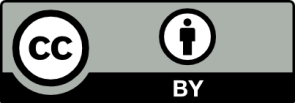 Erwartungshorizont:Erkläre, wodurch der Kühleffekt des Eissprays entsteht.Die Flüssigkeit verdunstet kurz nach dem Auftragen auf der Haut. Dabei entzieht sie der Haut Wärme, die Haut kühlt stark ab. Dieser Effekt wird als Vereisen oder Kühlen empfunden.Je nach Kenntnisstand der Schülerinnen und Schüler kann zusätzlich der Begriff „Verdunstungskälte“ eingefordert werden. LISUMFachNaturwissenschaften 7- 10Naturwissenschaften 7- 10Naturwissenschaften 7- 10KompetenzbereichMit Fachwissen umgehenMit Fachwissen umgehenMit Fachwissen umgehenKompetenzVerallgemeinern, Abstrahieren und ProblemlösenVerallgemeinern, Abstrahieren und ProblemlösenVerallgemeinern, Abstrahieren und ProblemlösenNiveaustufe(n)EEEStandardDie Schülerinnen und Schüler können zwischen wesentlichen und unwesentlichen Aspekten, die zur Lösung von Aufgaben und Problemen nötig sind, unterscheiden.Die Schülerinnen und Schüler können zwischen wesentlichen und unwesentlichen Aspekten, die zur Lösung von Aufgaben und Problemen nötig sind, unterscheiden.Die Schülerinnen und Schüler können zwischen wesentlichen und unwesentlichen Aspekten, die zur Lösung von Aufgaben und Problemen nötig sind, unterscheiden.ggf. ThemenfeldTF 8: (Ein)blick in den HaushaltTF 8: (Ein)blick in den HaushaltTF 8: (Ein)blick in den Haushaltggf. Bezug Basiscurriculum (BC) oder übergreifenden Themen (ÜT)---------ggf. Standard BC---------AufgabenformatAufgabenformatAufgabenformatAufgabenformatoffen	offen	halboffen	xgeschlossen	Erprobung im Unterricht:Erprobung im Unterricht:Erprobung im Unterricht:Erprobung im Unterricht:Datum Datum Jahrgangsstufe: Schulart: VerschlagwortungEisspray, Stoffgemisch, VereisenEisspray, Stoffgemisch, VereisenEisspray, Stoffgemisch, Vereisen